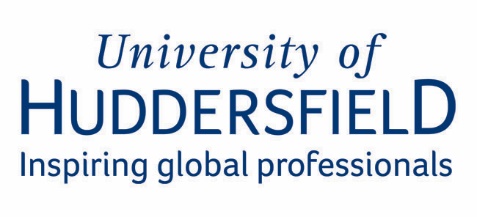 Panel RequirementsAll selection panels, (both for posts advertised internally and externally) must have an independent Chair. This excludes KTP posts. The role of the Chair is to:Ensure that University procedures are followed.Order proceedings at the shortlisting meeting (if involved) and the interviews.Ensure that the interview report is completed and that it indicates the reasons why individuals have been appointed/not appointed.Stop the process if procedures are not being followed.Veto the appointment if they believe unfair practices are being applied.Provide an independent account to any investigation in the event of a complaint (and may be required to provide evidence at a tribunal, along with other members of the panel).To ensure that the Chair is seen as independent, they must come from outside the School or Service and they must have sufficient authority to be able to exercise their role effectively.Specific Chair and panel requirements are as follows:The expectation of the University is that all interview panels will be of mixed gender to ensure equality and diversity within the recruitment process.KTP PostsInterviews would usually be held at the company premises with panel members from both the University and the company. These posts should be Chaired by a member of University staff.Type of AppointmentChair requirements (minimum levels)Other Panel RequirementsProfessorVC or DVCExternal assessor of professorial standingDean of SchoolAssociate DeanVC or DVCDean of SchoolHead of DepartmentVC or DVCDean of SchoolSchool Director of RIKE/T&L/International PVC as appropriateDean of SchoolSchool Director (of posts excluding RIKE/T&L/International)Dean of another SchoolDean of SchoolGrade 9 AcademicDean of another SchoolDean of SchoolReader (Grade 9)PVC or Dean of another SchoolExternal assessor of professorial standingDean of SchoolGrade 7/8 AcademicAssociate Dean/HoD in another SchoolDean of SchoolResearchersHoD or Professor from another SchoolDirectorsVC/DVC/PVCHeads of ServiceDirector of another ServiceSupport Staff Grade 9Director or Head of Service from another ServiceOther Support StaffHead of Service or Unit Manager at equivalent grade status to other members of the Panel 